2.Объекты благоустройства струнинцы смогут выбирать через общероссийскую онлайн-платформу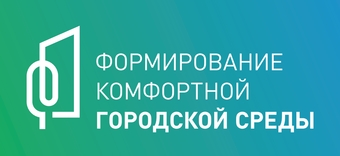 На общероссийской платформе для онлайн голосования  za.gorodsreda.ru будет аккумулироваться информация о благоустройстве со всех уголков страны. В первую очередь на сайте будет собран перечень общественных территорий, предложенный жителями конкретного города и поселка к благоустройству в 2022 году.Голосование по ним пройдёт централизовано во всех субъектах в течение одного месяца — с 26 апреля 2021 года по 30 мая 2021 года. По итогам голосования граждан сформируется адресный перечень общественных территорий, которые будут благоустраиваться в следующем году. Также голосование может проводиться по дизайн-проектам.«Ключевые преимущества платформы - это доступность голосования, понятный и прозрачный выбор территории» – заявил на пресс-конференции заместитель министра строительства и жилищно-коммунального хозяйства России Максим Егоров.Жители муниципального образования город Струнино район на данной платформе смогут проголосовать за благоустройства территории общего пользования между МКД кв.Дубки д.6 и МКД кв.Дубки д.16 . 